Spend a Week with Your BookNovel-In-ProgressBookcamp & Writing RetreatMay 17-23, 2020Open to All Genres and Creative Non-Fiction Works-In-ProgressWork with Award-Winning Bookcamp Staff:  SJ Rozan Novelist, instructorLisa Lickel Novelist & book editorRichard Thomas Novelist, editor, writing instructorErik Hane Literary agentClaire Harris Literary agentJames Lowder Acquisitions editor, author, anthologistJennifer Rupp, NovelistRenee James, NovelistOne fee covers private room, meals, and all Bookcamp or Retreat expenses(Alternative accommodation options also available.)Retreat Center at Cedar Valley35 miles northwest of Milwaukee100-acre nature preserve to inspire, walking trailsComfortable accommodations, great meals,6-Day Bookcamp WorkshopMorning Classes / Afternoon Critique Sessions / One-On-One Consultations / Personal Writing Time / Pitch Sessions / Advice from Published Authors, Literary Agents, Editors6-Day Writing RetreatPersonal Writing Time / Mentoring / Opportunities for Instruction / EncouragementFor All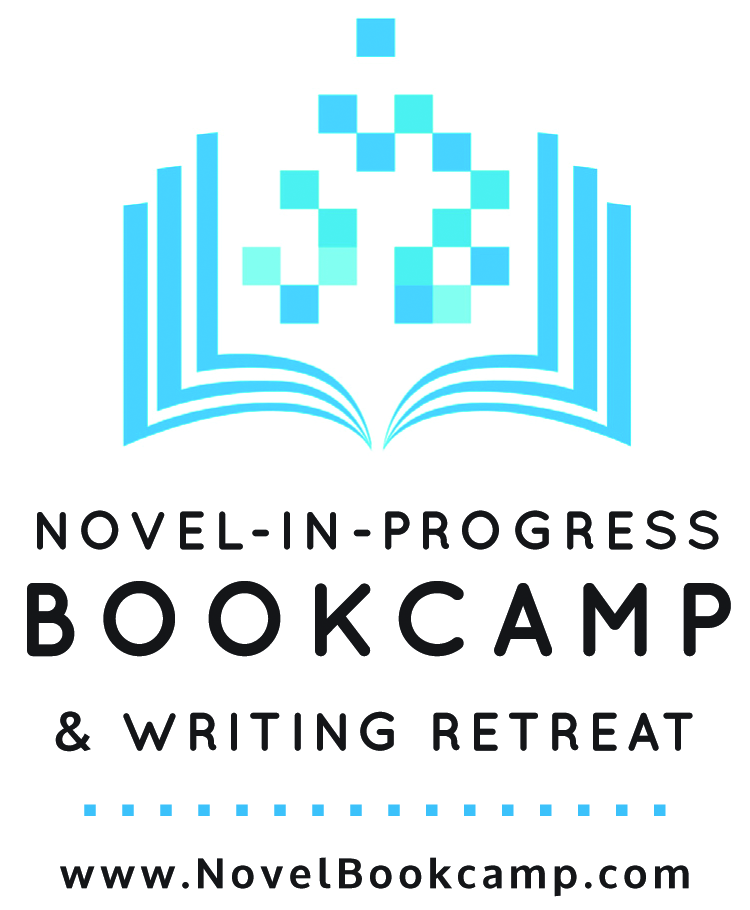 Camaraderie / Friendships / Six Days Focused on Your WritingIt’s all about the writing! The Novel-In-Progress Bookcamp & Writing Retreat, Inc. is a 501(c)(3) nonprofit organization.Supportive Friends: Chicago Writers Association, Off-Campus Writer’s Workshop, Wisconsin Writers AssociationFor more information, application details, reservations: Dave Rank, NIP Bookcamp Director davejrank@ameritech.net, 262-717-5154.www.facebook.com/NIPBookcampNew Website, www.novelbookcamp.org